Информация о проделанной профилактической работе по соблюдению мер безопасности при посещении водных объектов1.Распространение среди родителей памяток, листовок, буклетов по вопросам безопасности на водных объектах.  «Как вести себя на водоёме летом»  «Правила безопасного поведения в бассейне»  «Телефоны вызова экстренных служб». 2.Консультации. «Запретные места для купания». «Что должны знать дети о мерах безопасности на воде». «Едем с ребёнком на море». 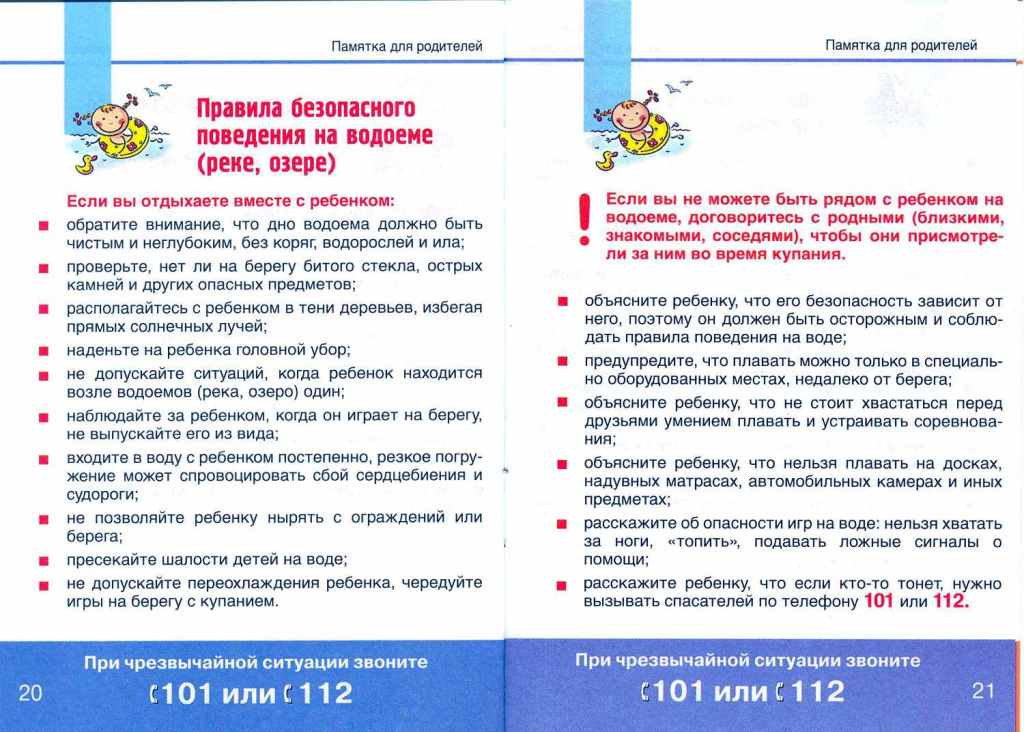 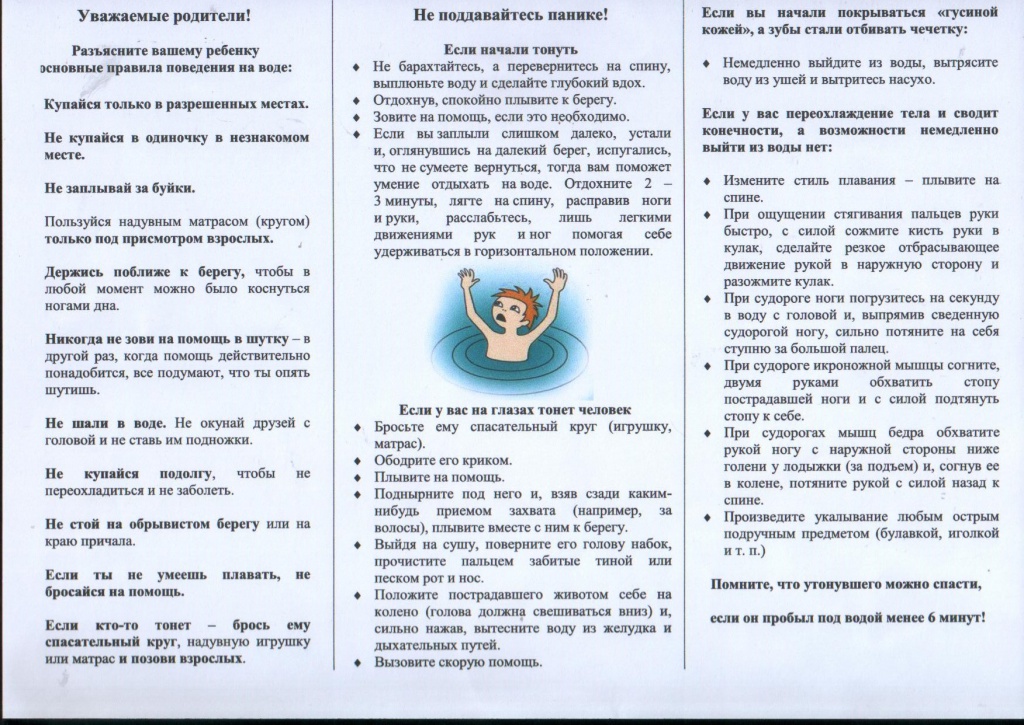 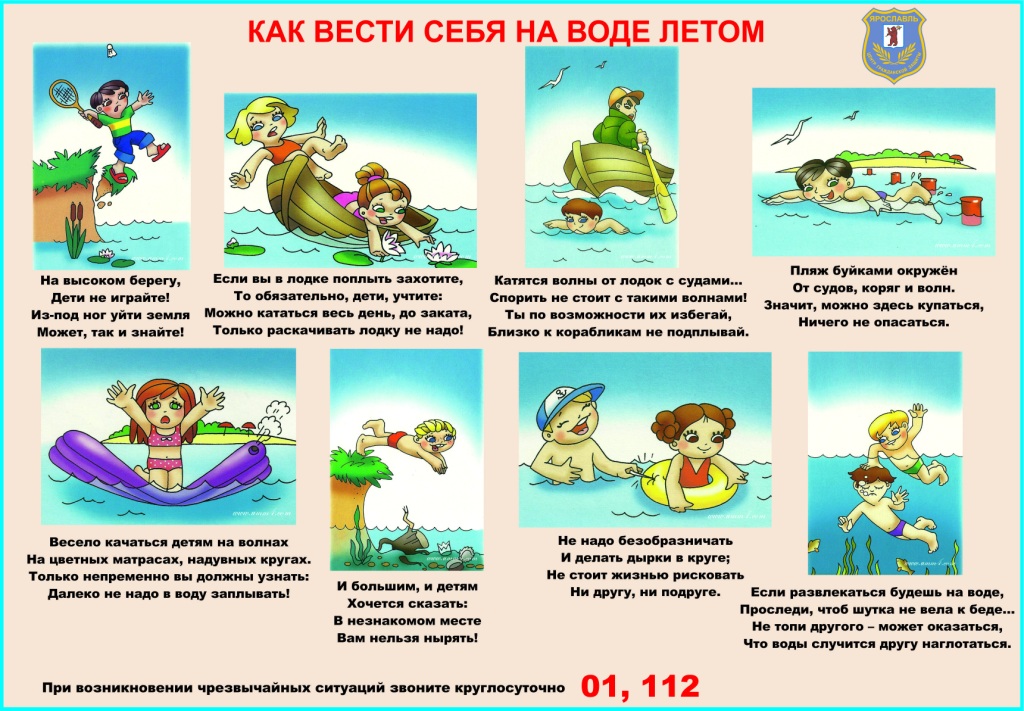 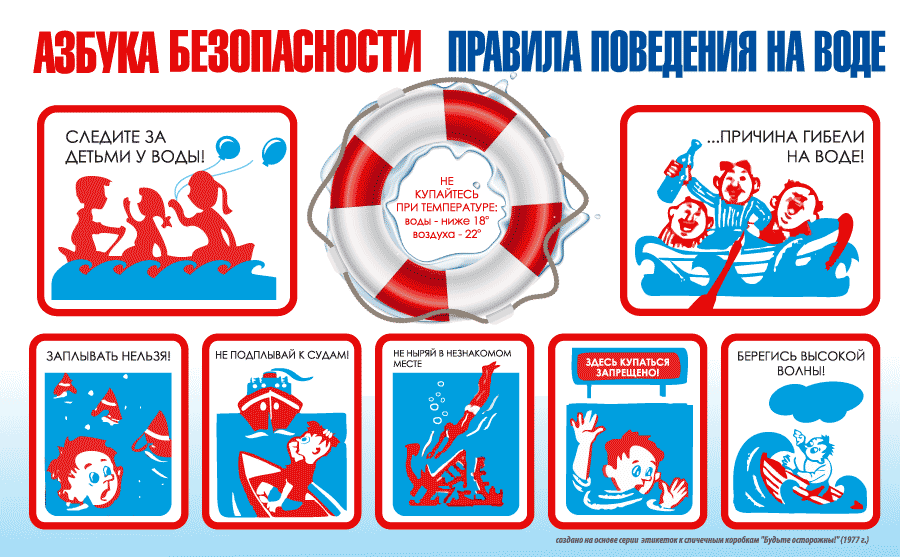 